Supplementary table 1 Compilation of Platydemus manokwari information (location, photographical evidence, reporter ID and reporting date) reported by each public volunteer on social network portals of Thailand Biodiversity Conservation Group: Siamensis.org Facebook page and New Guinea Flatworm Line ID application.  NoDistrictProvinceSource of informationReported byReporting datePhotograph1ChatuchakBangkokSiamensis FacebookChayajit Deekrachang07/01/2010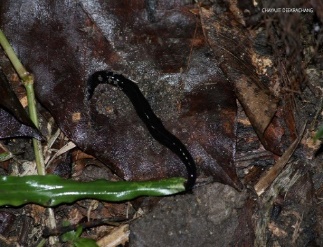 2Phu KradungLoeiSiamensis Facebookหนูบน น้อยลา18/10/2013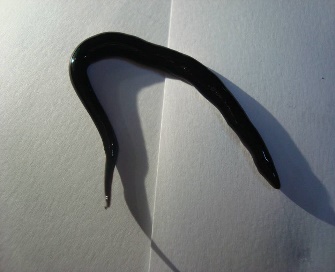 3ChatuchakBangkokSiamensis FacebookTon Sirawit26/08/2017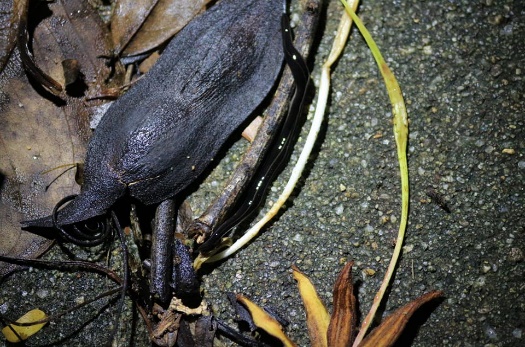 4Lam Luk KaPathum ThaniSiamensis FacebookKamsai Ikamsai07/11/2017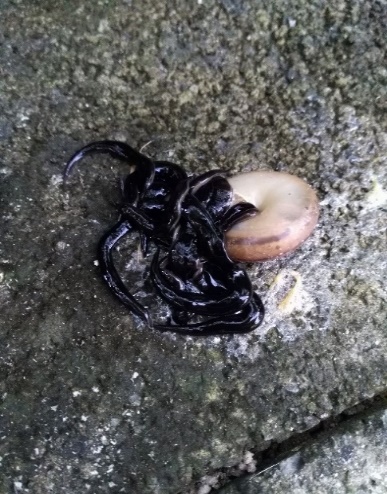 5SaraphiChiang MaiSiamensis FacebookNonn Panitvong08/11/2017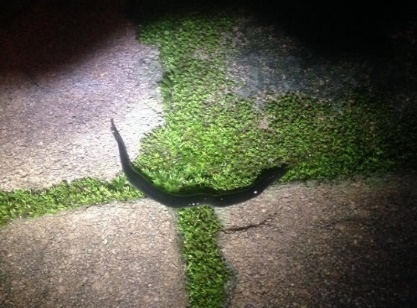 6SattahibChonburiSiamensis FacebookNonn Panitvong08/11/2017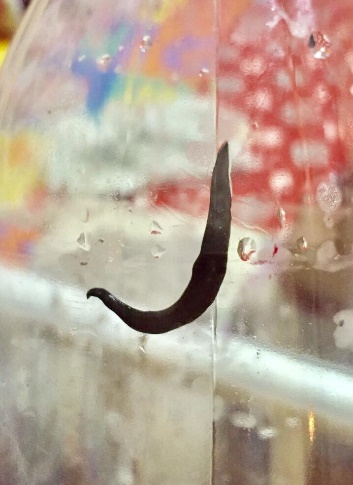 7MuangKhon KaenSiamensis FacebookSiri Wan08/11/2017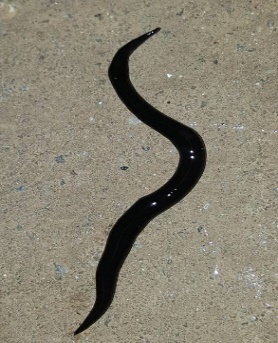 8Bang KapiBangkokSiamensis FacebookSompong Chan09/11/2017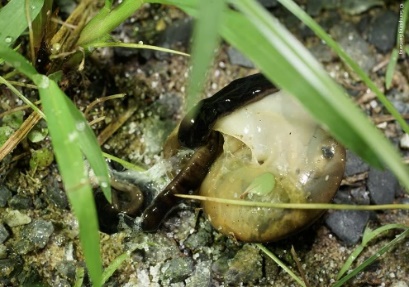 9MuangUbon RatchathaniSiamensis FacebookOhm's Law09/11/2017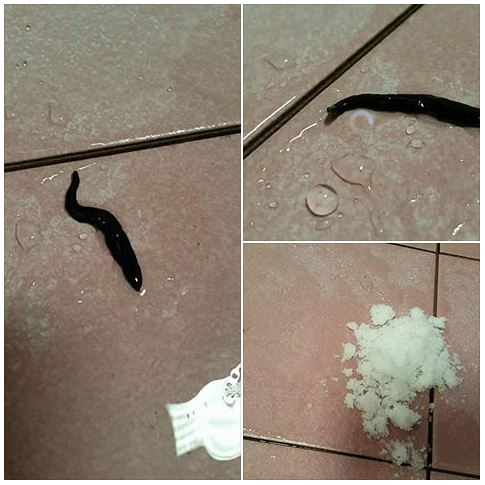 10Wang Nam KiewNakhon RatchasimaSiamensis FacebookNonn Panitvong09/11/2017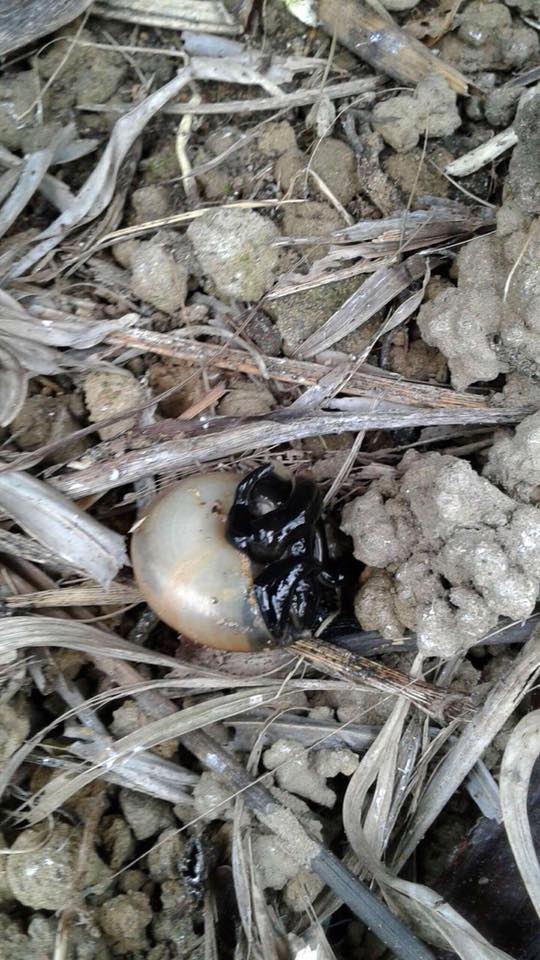 11MuangChanthaburiSiamensis FacebookNoppol Pornchaichanpen09/11/2017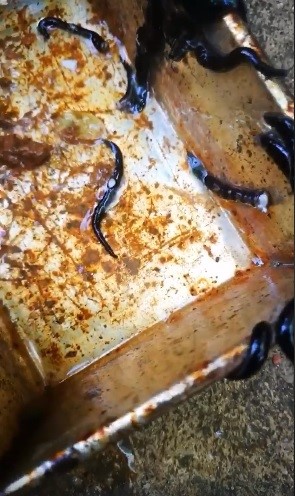 12MuangPrachinburiSiamensis Facebookศิริพร พงษ์ปัญญา‎09/11/2017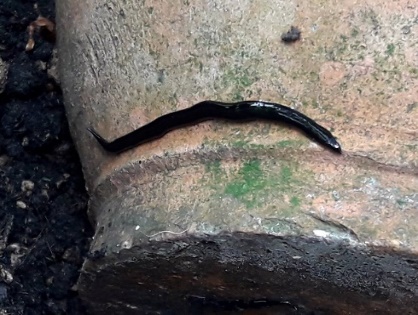 13BanchangRayongSiamensis Facebookเป็น ไทย09/11/2017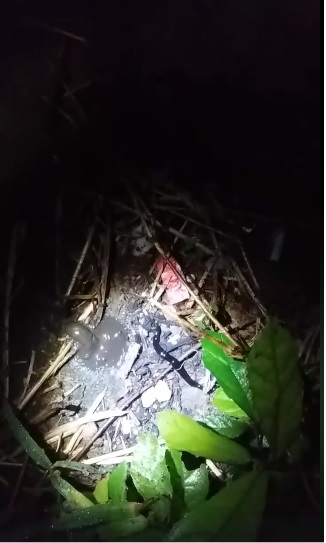 14PakchongNakhon RatchasimaSiamensis FacebookParit Kengsungnoen09/11/2017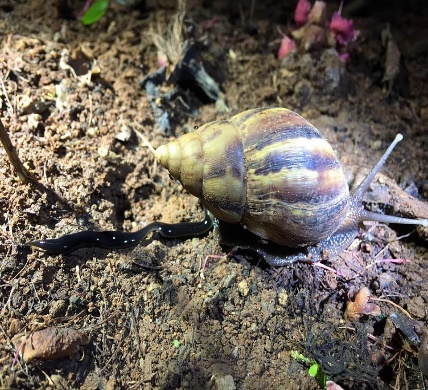 15Sai YokKanchanaburiSiamensis FacebookTeerasuk Srisun09/11/2017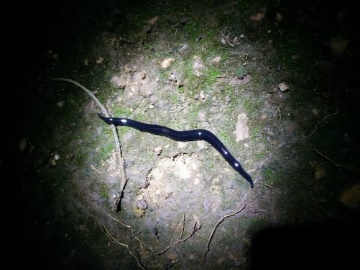 16MuangChumphonSiamensis Facebookแต้ม วีระยุทธ โสมเพ็ชร์09/11/2017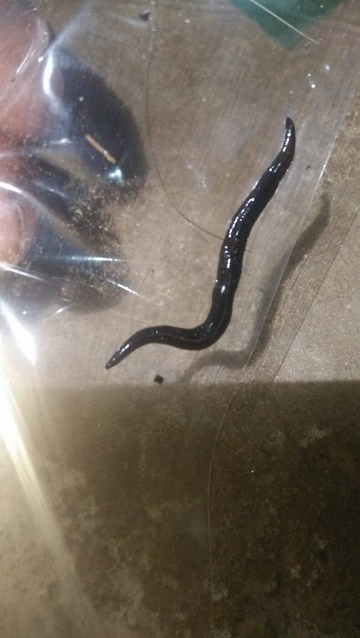 17Chom ThongBangkokSiamensis FacebookToh Ricky10/11/2017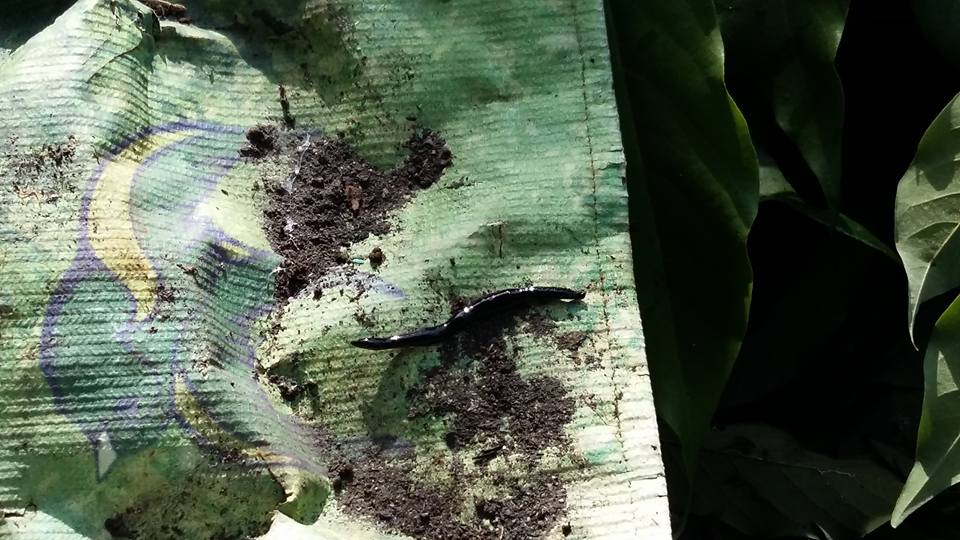 18PakdeechumpolChaiyaphumiSiamensis FacebookPimpim Boonchaisuk10/11/2017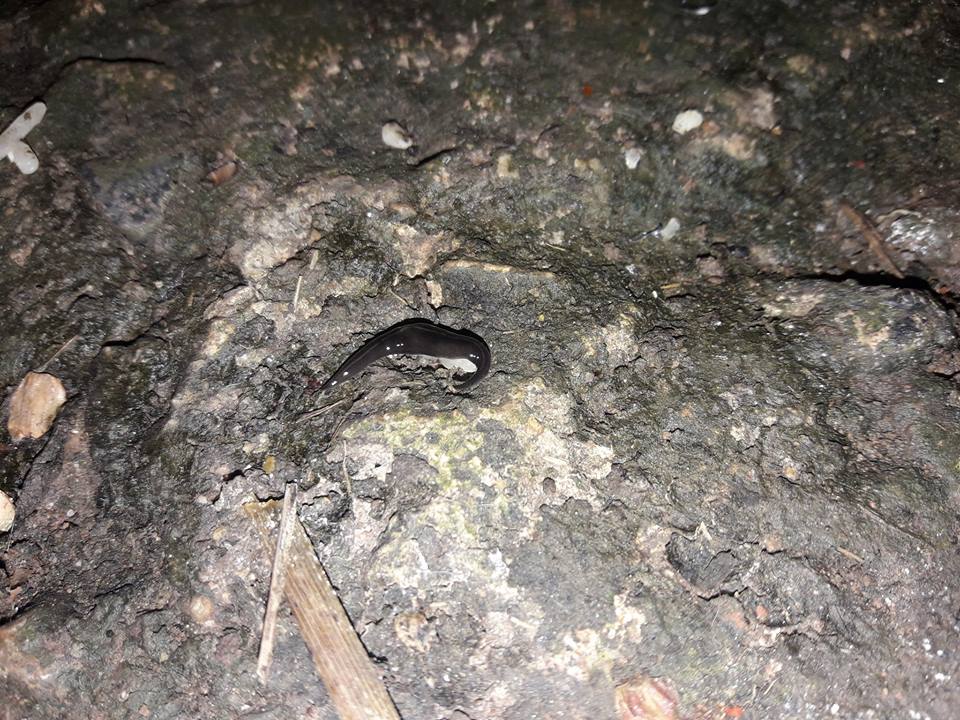 19Bang Bua ThongNonthaburiSiamensis FacebookPathai Sricharoon11/11/2017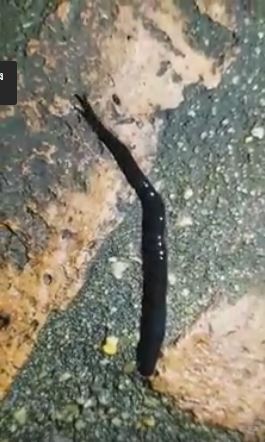 20MuangLoeiSiamensis FacebookTinn Sriburin11/11/2017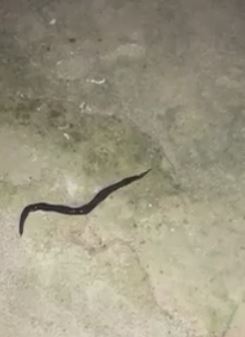 21Joh Ai RongNarathiwatSiamensis FacebookSaran Sittisamran12/11/2017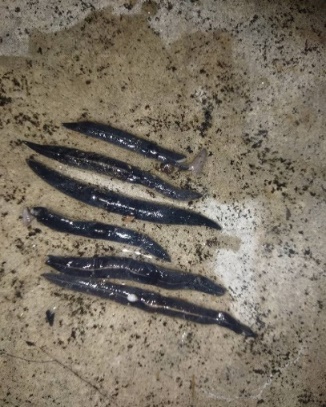 22ThanyaburiPathum ThaniSiamensis FacebookThiti Bue12/11/2017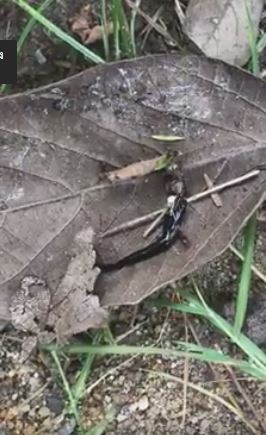 23Min BuriBangkokSiamensis FacebookFhund Pant12/11/2017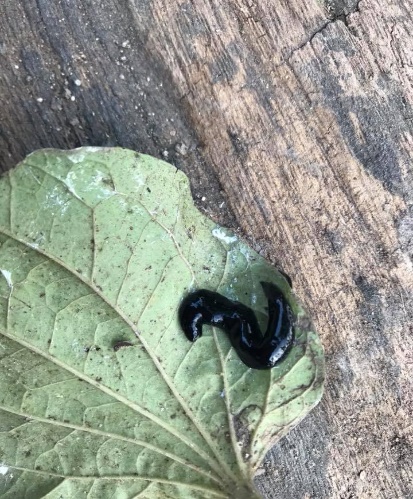 24Wang Nam KiewNakhon RatchasimaSiamensis FacebookKuNg Ja13/11/2017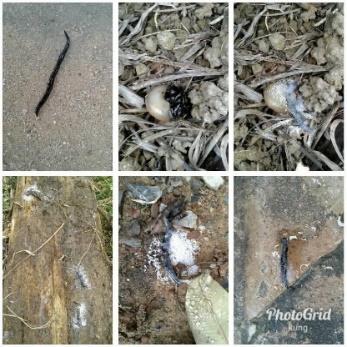 25MuangRayongSiamensis Facebookพันธนารถ เพ็ชรหนัก13/11/2017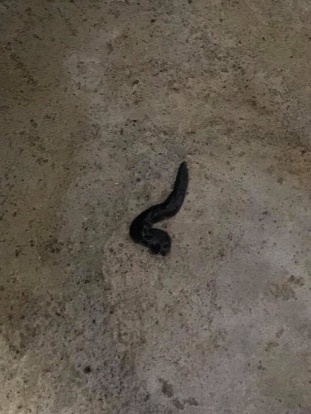 26MuangSamut PrakarnSiamensis FacebookPassa Rattana13/11/2017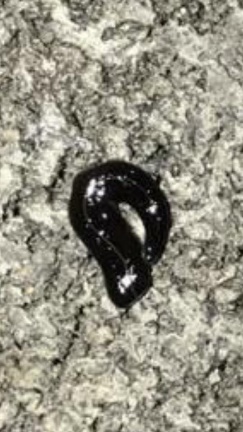 27MuangPhuketSiamensis Facebookน้อง ใหม่13/11/2017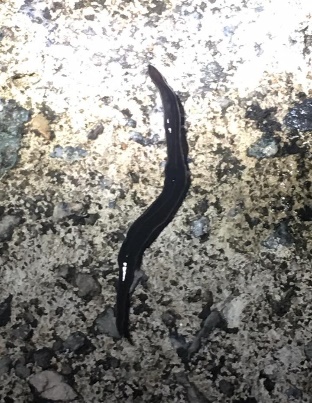 28MuangPhuketSiamensis FacebookKeEm Mustakeem Dorni13/11/2017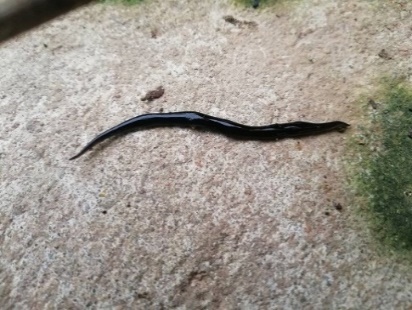 29KathuPhuketSiamensis FacebookDeeta Songmuang13/11/2017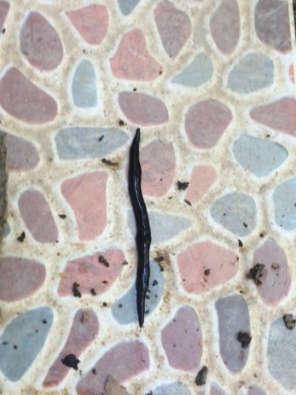 30Wang MuangSara BuriSiamensis Facebookนิธิศนารา แสนพล13/11/2017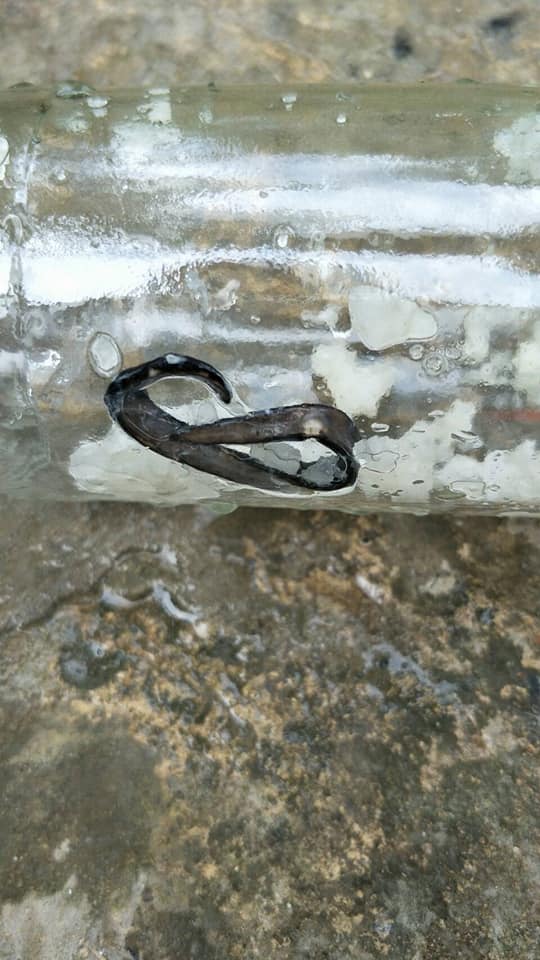 31Khon BuriNakhon RatchasimaSiamensis FacebookAim Siriporn14/11/2017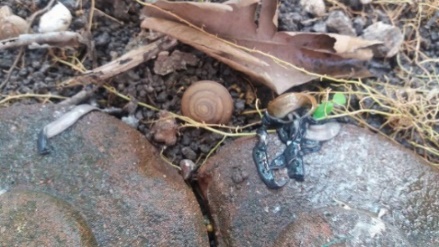 32ThonburiBangkokSiamensis FacebookKrittanon Phetrod14/11/2017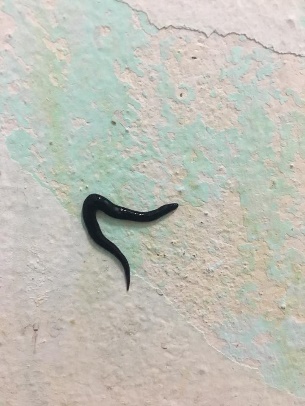 33SrirachaChonburiSiamensis FacebookTassanee Ditwut14/11/2017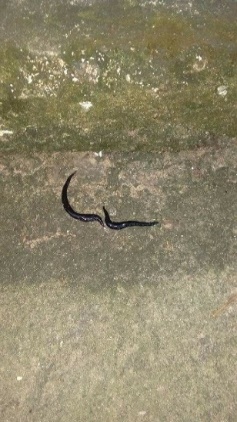 34PlubplachaiBuriramSiamensis FacebookPook Suwajee Phonsatim16/11/2017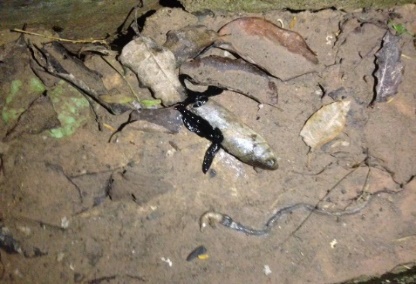 35KranuanKhon KaenSiamensis FacebookApinan17/11/2017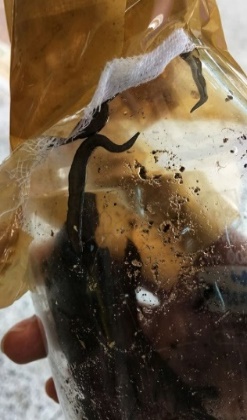 36Cha-amPhetchaburiLine@หนอนตัวแบนนิวกินีeng:*)18/11/2017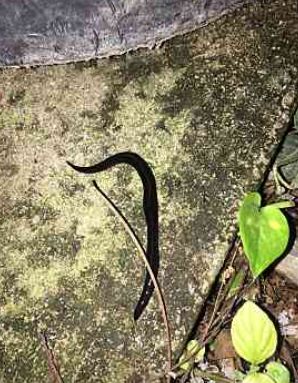 37Thung KruBangkokSiamensis FacebookPhantasm Brook19/11/2017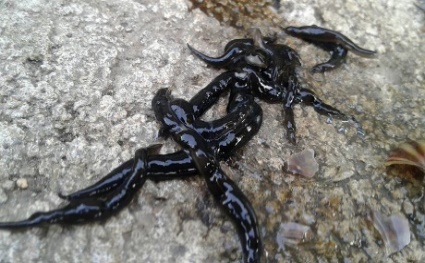 38MuangUdon ThaniLine@หนอนตัวแบนนิวกินีBe@Pricha19/11/2017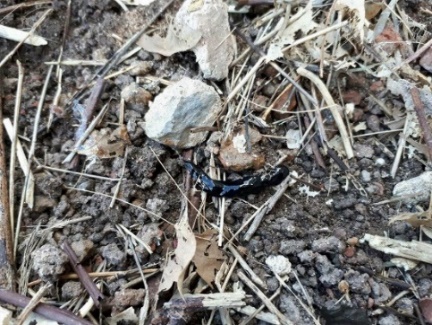 39KlaengRayongLine@หนอนตัวแบนนิวกินีTassany Nok19/11/2017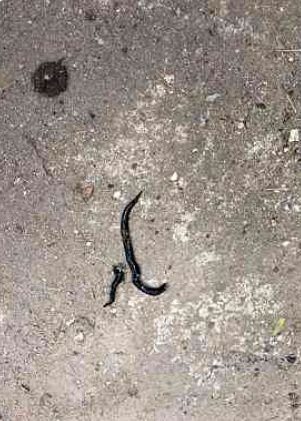 40Ban PhaeoSamut SakornSiamensis Facebookชีวิต ต้องสู้19/11/2017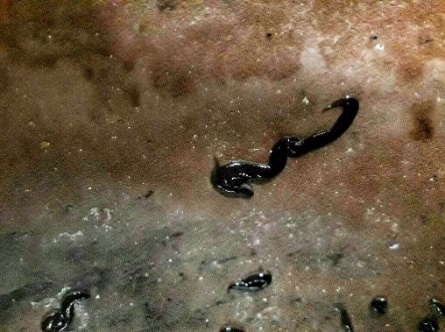 41Bang LamoongChonburiLine@หนอนตัวแบนนิวกินีสุพัตร19/11/2017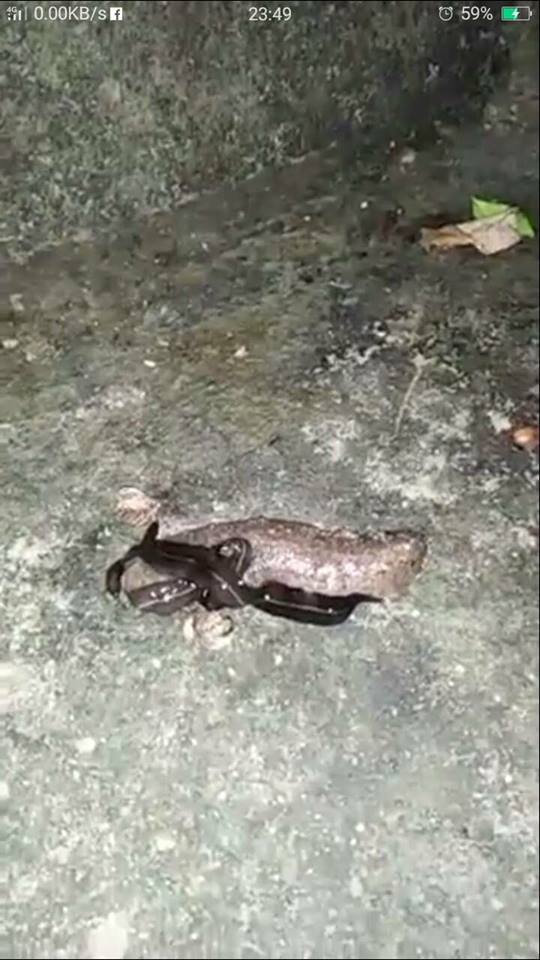 42MuangKhon KaenLine@หนอนตัวแบนนิวกินีคิดถึ๊ง คิดถึง20/11/2017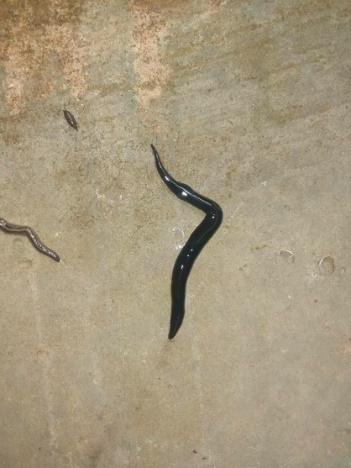 43MuangUbon RatchathaniSiamensis FacebookVirapat Pansena20/11/2017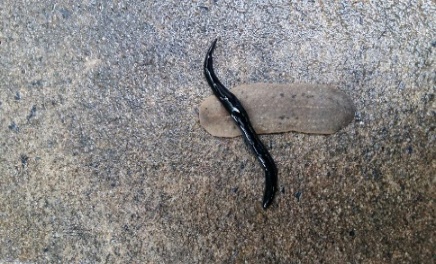 44Bang PladBangkokSiamensis FacebookArm Anuwat Phosuwan20/11/2017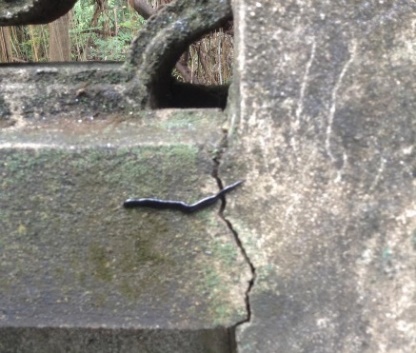 45NabonNakorn Si ThammaratSiamensis FacebookSaisanit Phongsuwan20/11/2017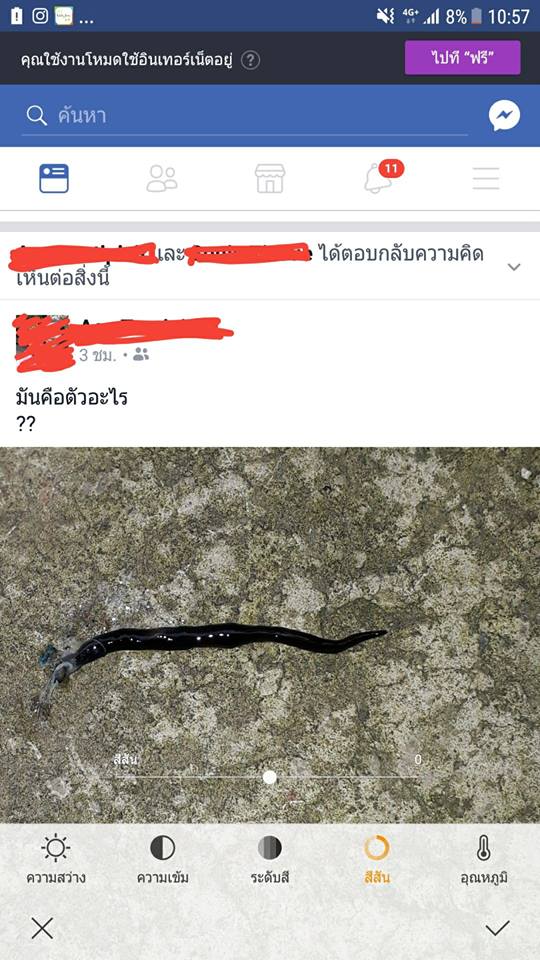 46BanchangRayongLine@หนอนตัวแบนนิวกินีUtain Pummarin21/11/2017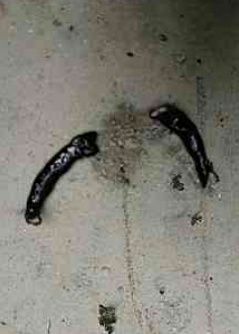 47PangsilathongKamphaeng PhetSiamensis Facebookเดอะ เดือน21/11/2017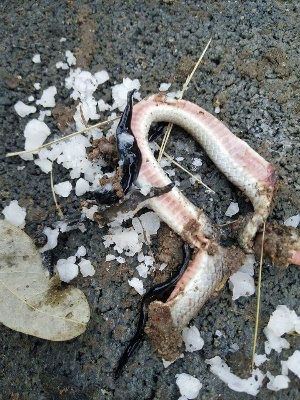 48MuangChiang MaiLine@หนอนตัวแบนนิวกินีSpider B21/11/2017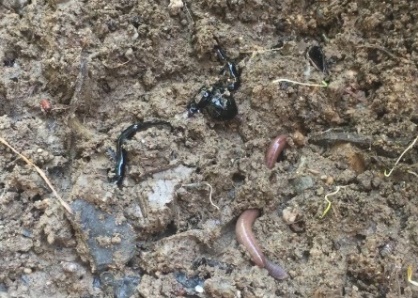 49MuangSamut PrakarnLine@หนอนตัวแบนนิวกินีเท่ง นคร21/11/2017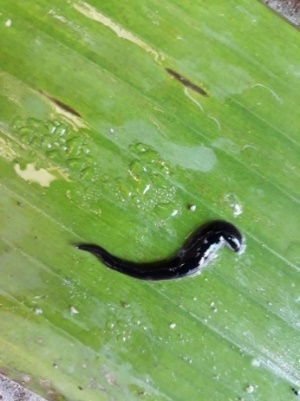 50Bang KhuntienBangkokLine@หนอนตัวแบนนิวกินีlitl22/11/2017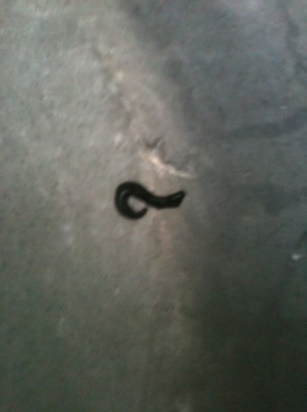 51Pak ChongNakhon RatchasimaSiamensis Facebookอำนวย อินทรักษ์22/11/2017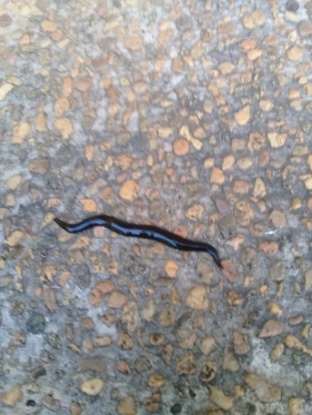 52Wang ThongPhitsanulokLine@หนอนตัวแบนนิวกินีDol22/11/2017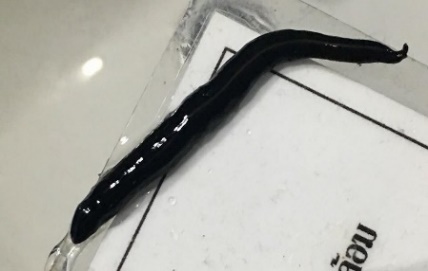 53KlaengRayongLine@หนอนตัวแบนนิวกินีAeed23/11/2017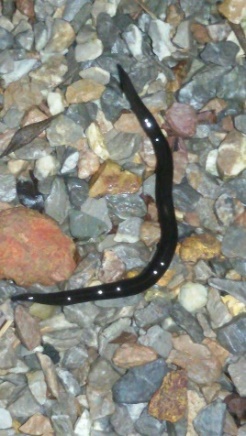 54Sai YokKanchanaburiSiamensis FacebookO Kanae Daraporn25/11/2017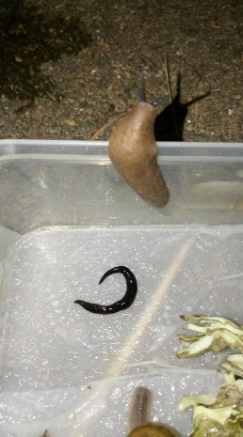 55MuangLumpangSiamensis FacebookChayanan Kaewprasertkamjorn26/11/2017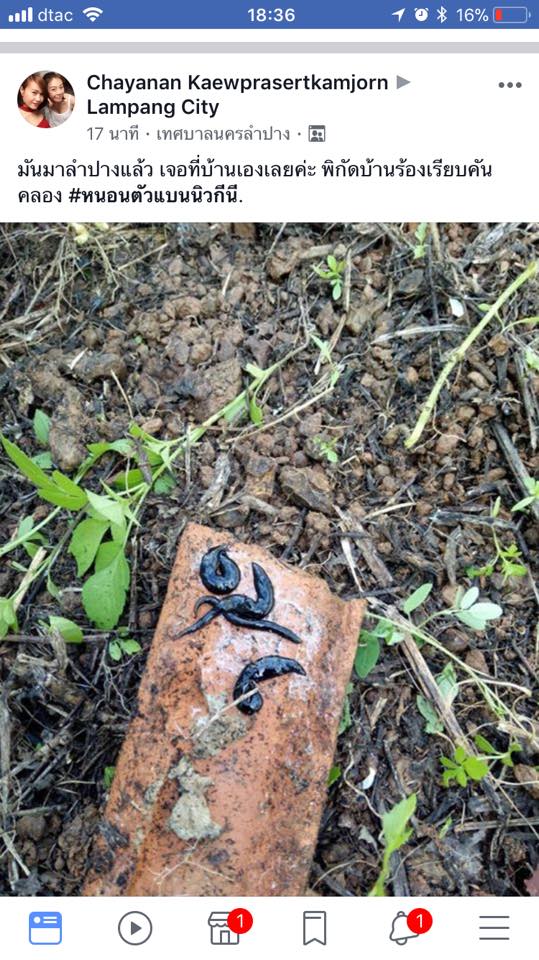 56SrisawatKanchanaburiSiamensis FacebookSirimas Sangkaew27/11/2017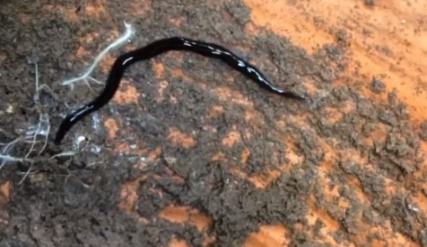 57Hat YaiSongkhlaLine@หนอนตัวแบนนิวกินีพันพรือนิ28/11/2017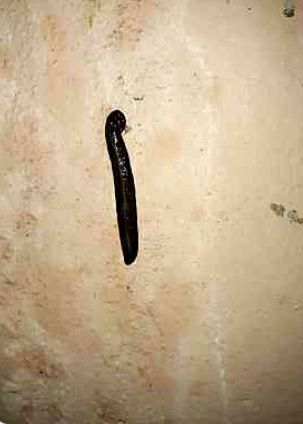 58MuangKhon KaenLine@หนอนตัวแบนนิวกินีbest rawiphat30/11/2017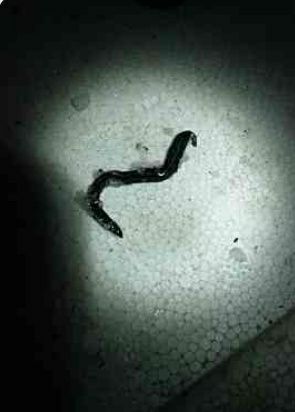 59Min BuriBangkokSiamensis FacebookSalapao Pucca30/11/2017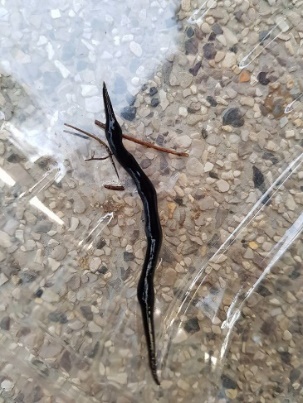 60MuangNarathiwatLine@หนอนตัวแบนนิวกินีตุ๊กตา ยาคูลท์03/12/2017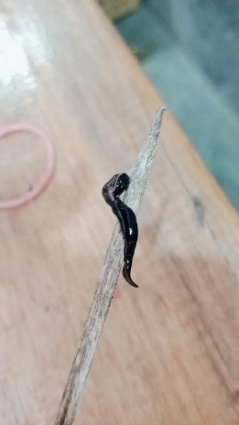 61MuangYalaLine@หนอนตัวแบนนิวกินีจันทนา03/12/2017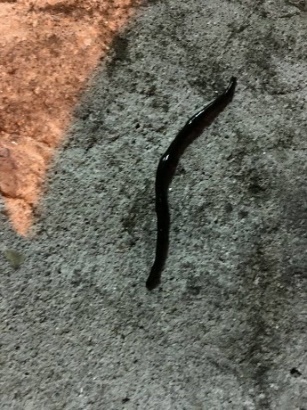 62MuangPhuketLine@หนอนตัวแบนนิวกินีProparty05/12/2017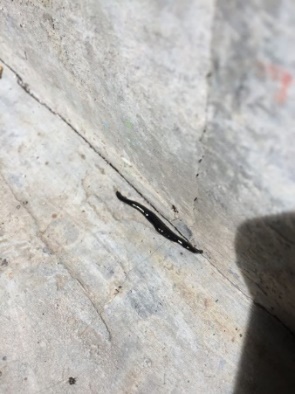 63Ban Ta KhunSurat ThaniSiamensis Facebookจักรพงษ์ เทียมกลาง17/12/2017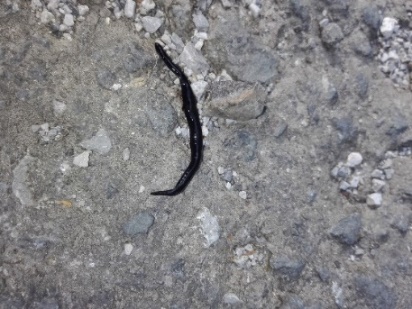 64Suan LuangBangkokLine@หนอนตัวแบนนิวกินีKhem27/12/2017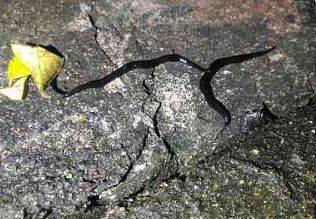 65MuangPathum ThaniLine@หนอนตัวแบนนิวกินีสมจินตนา31/12/2017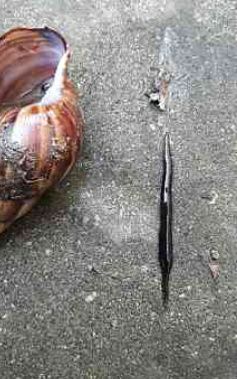 66Koh KutTratSiamensis FacebookAnna Dittler03/05/2018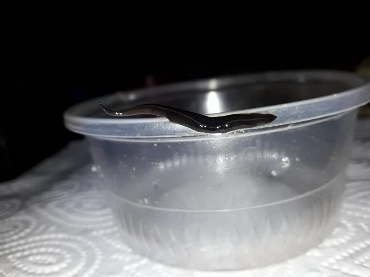 